Ülkemizin gelecek beş yıl içinde ulaşmak istediği hedefleri ortaya koyan ulusal kalkınma planı çalışmalarımız başlamıştır. Bu kapsamda, geniş katılımlı özel ihtisas komisyonları çalışmaları yapılmaktadır. Aynı zamanda, toplumun tüm kesimlerinin plandan beklentileri ile katkılarını almak ve plana yansıtmak amacıyla bir anket çalışması düzenlenmiştir.Bu anket vasıtasıyla sunacağınız katkılar planın önceliklerinin belirlenmesine ışık tutacaktır. Anket süresi yaklaşık 1-2 dakika olup vermiş olduğunuz cevaplar hiçbir kurum ya da kuruluşla paylaşılmayacaktır.Katkılarınız ve duyarlılığınız için teşekkür ederiz.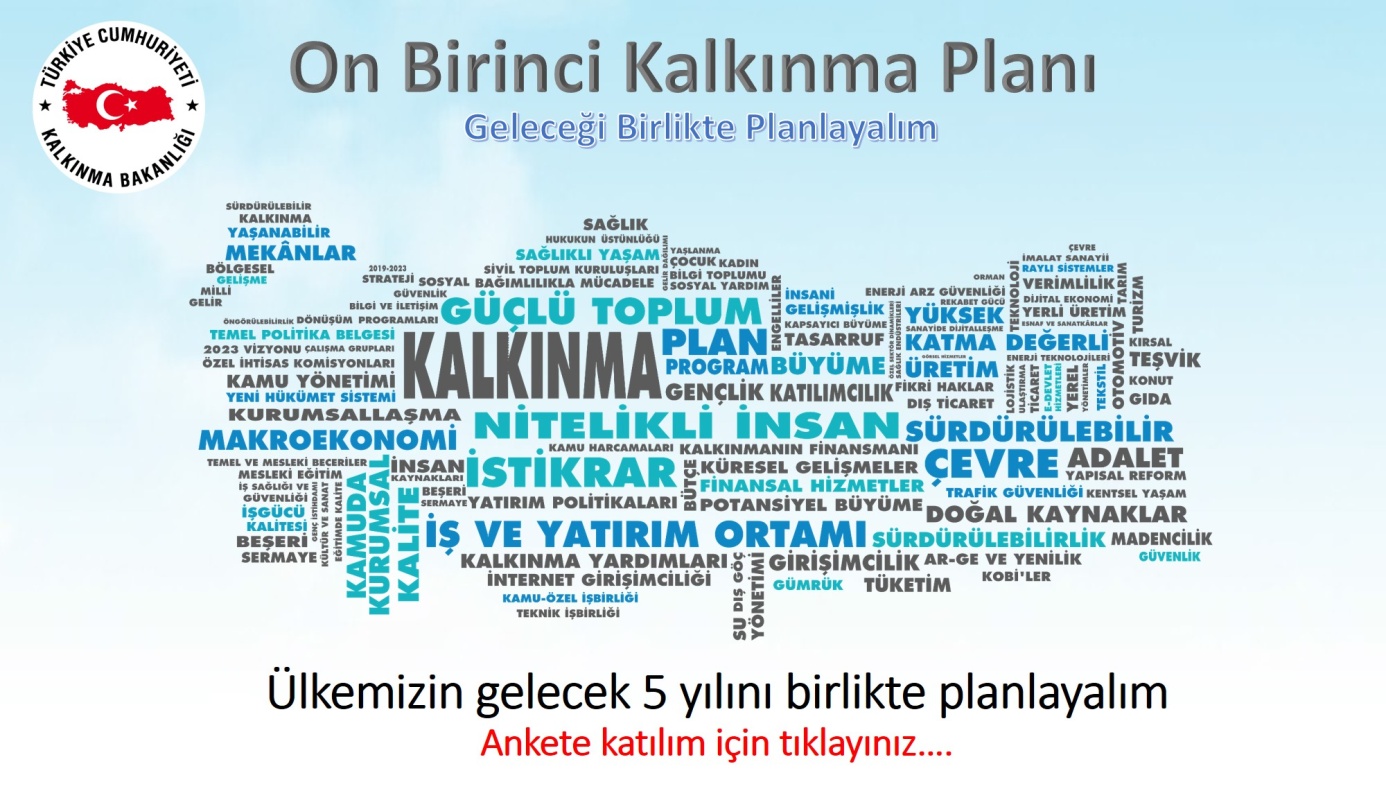 